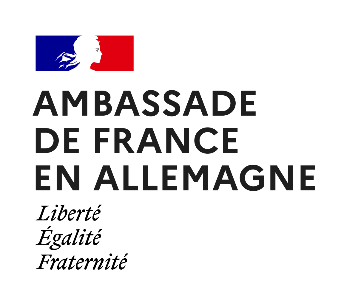 Récapitulatif de votre dossierNom et coordonnées de l’interlocuteur principal : ………………………………………………Nom, coordonnées et statut de l’organisme bénéficiaire de la subvention (ex : délégation régionale, université, entreprise…) : ……………………………………………………………...Nom du représentant de l’organisme bénéficiaire (signataire officiel) :......................................Nom de l’organisme partenaire : ………………………………………………………………….Objet de la subvention ou projet soutenu (en quelques mots) : ...................................................................................……….............................................................. ………………………...............................................................................................................................................................……...............................................................................................................Le projet a-t-il pour objet de préparer un appel d’offre bilatéral et/ou européen? ...................................................................................................................................................... .......................……................................................................................................................................Nombre envisagé de participants à l’évènement : jusqu’à 20 personnes....................................................................... entre 20 et 60 personnes.................................................................. plus de 60 personnes.......................................................................Date et lieu prévus de l’évènement : ......................................................................................................................